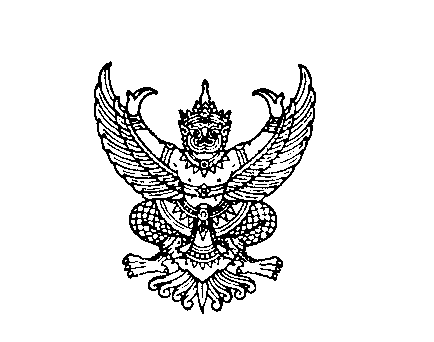 ที่ มท 0816.2/ว						        กรมส่งเสริมการปกครองท้องถิ่น								        ถนนนครราชสีมา กทม. ๑๐๓๐๐						       มีนาคม  256๔เรื่อง   แนวทางการจัดส่งนมโรงเรียน ภาคเรียนที่ ๒ ปีการศึกษา ๒๕๖๓ เพิ่มเติม  เรียน   ผู้ว่าราชการจังหวัด ทุกจังหวัด อ้างถึง  หนังสือกรมส่งเสริมการปกครองท้องถิ่น ด่วนที่สุด ที่ มท ๐๘๑๖.๒/ว ๑๑๙๙ ลงวันที่ ๑๗ เมษายน ๒๕๖๓  สิ่งที่ส่งมาด้วย  สำเนาหนังสือกรมปศุสัตว์ ที่ กษ ๐๖๑๓/ว ๘๑๔๓ ลงวันที่ ๑๘ มีนาคม 256๔  จำนวน 1 ชุด                     ตามที่กรมส่งเสริมการปกครองท้องถิ่นขอให้จังหวัดแจ้งองค์กรปกครองส่วนท้องถิ่นในพื้นที่
ที่ได้รับการจัดสรรงบประมาณค่าอาหารเสริม (นม) โรงเรียน ถือปฏิบัติตามประกาศคณะกรรมการอาหารนม
เพื่อเด็กและเยาวชน เรื่อง หลักเกณฑ์และวิธีการดำเนินงานโครงการอาหารเสริม (นม) โรงเรียน 
ประจำปีการศึกษา ๒๕๖๓ ลงวันที่ ๑ เมษายน ๒๕๖๓  และประกาศคณะกรรมการอาหารนมเพื่อเด็กและเยาวชน 
เรื่อง หลักเกณฑ์และวิธีการดำเนินงานโครงการอาหารเสริม (นม) โรงเรียน ประจำปีการศึกษา ๒๕๖๓ (ฉบับที่ ๒) ลงวันที่ ๑๓ เมษายน ๒๕๖๓ ความละเอียดแจ้งแล้ว นั้น                     กรมส่งเสริมการปกครองท้องถิ่นได้รับแจ้งจากกรมปศุสัตว์  จังหวัดราชบุรี ในฐานะประธานคณะอนุกรรมการขับเคลื่อนโครงการอาหารนมเพื่อเด็กและเยาวชน กลุ่มที่ ๕ ได้สอบถามความชัดเจน กรณีที่มีการปิดเรียน ด้วยสถานการณ์การแพร่ระบาดของโรคติดเชื้อไวรัสโคโรนา (COVID-19) ผู้ประกอบการผลิตภัณฑ์นมสามารถจัดส่งนมโรงเรียน ชนิด ยู เอช ที ให้กับเด็กนักเรียน ในราคา ๗.๘๒ บาท ต่อกล่อง และให้หน่วยจัดซื้อ
เพิ่มงบประมาณในการจัดซื้อให้กับผู้ประกอบการผลิตภัณฑ์นม ได้หรือไม่ จึงได้นำข้อหารือดังกล่าว 
เสนอต่อที่ประชุมคณะกรรมการอาหารนมเพื่อเด็กและเยาวชน ครั้งที่ ๓/๒๕๖๔ เมื่อวันที่ ๑๒ มีนาคม ๒๕๖๔ 
โดยคณะกรรมการฯ มีมติเห็นชอบแนวทางการจัดส่งนมโรงเรียนในสถานการณ์การแพร่ระบาดของโรคติดเชื้อไวรัสโคโรนา 2019 (COVID-19) ในภาคเรียนที่ ๒ ปีการศึกษา ๒๕๖๓ เพิ่มเติม ในการนี้ กรมส่งเสริมการปกครองท้องถิ่น ขอความร่วมมือจังหวัดแจ้งให้องค์กรปกครองส่วนท้องถิ่นที่ได้รับการจัดสรรงบประมาณค่าอาหารเสริม (นม) โรงเรียน ถือปฏิบัติ ดังนี้ ๑. หลักการจัดส่งนมโรงเรียนในภาคเรียนที่ ๒ ปีการศึกษา ๒๕๖๓ ๑.๑  การกำหนดชนิดนมโรงเรียน คือ วันที่โรงเรียนเปิดการเรียนปกติ ให้ปฏิบัติตามประกาศคณะกรรมการอาหารนมเพื่อเด็กและเยาวชน เรื่อง หลักเกณฑ์และวิธีการดำเนินงานโครงการอาหารเสริม (นม) โรงเรียน ประจำปีการศึกษา ๒๕๖๓ และในวันที่โรงเรียนปิดการเรียนการสอนให้ดื่มนม ชนิด ยู เอช ที  ๑.๒ ให้คณะอนุกรรมการขับเคลื่อนโครงการอาหารนมเพื่อเด็กและเยาวชน ระดับกลุ่มพื้นที่ 
(๕ กลุ่ม) ดำเนินการประสานกับผู้ประกอบการในแต่ละกลุ่มพื้นที่ เพื่อขอความร่วมมือในการลดราคานม ชนิด ยู เอช ที ให้มีราคาเท่ากับนมชนิดพาสเจอร์ไรส์ ตามความสมัครใจ/๒. แนวทาง…-๒-  ๒. แนวทางการจัดส่งนมโรงเรียน ภาคเรียนที่ ๒ ปีการศึกษา ๒๕๖๓ ในโรงเรียนที่ปิดการเรียนการสอนในสถานการณ์เนื่องจากการแพร่ระบาดของโรคติดเชื้อไวรัสโคโรนา 2019 (COVID-19) ดังนี้  ๒.๑  ให้ผู้ประกอบการผลิตภัณฑ์นมที่ได้รับการจัดสรรสิทธิตกลงกับหน่วยจัดซื้อ 
หรือโรงเรียน เพื่อกำหนดชนิดนมโรงเรียนที่ต้องการซื้อ หากมีปัญหาในการดำเนินการ ให้เป็นอำนาจ
ของคณะอนุกรรมการขับเคลื่อนโครงการอาหารนมเพื่อเด็กและเยาวชน ระดับกลุ่มพื้นที่ พิจารณากำหนดชนิดของนมเป็นรายกรณีไป ทั้งนี้ ตามงบประมาณที่หน่วยจัดซื้อมี๒.๒ เด็กนักเรียนต้องได้ดื่มนม ครบ ๒๖๐ วัน ต่อปีการศึกษา ตามประกาศคณะกรรมการอาหารนมเพื่อเด็กและเยาวชน เรื่อง หลักเกณฑ์และวิธีการดำเนินงานโครงการอาหารเสริม (นม) โรงเรียน 
ปีการศึกษา ๒๕๖๓๒.๓  ราคาในการจัดซื้อนม ให้แต่ละชนิดเป็นไปตามประกาศคณะกรรมการอาหารนม
เพื่อเด็กและเยาวชน เรื่อง หลักเกณฑ์และวิธีการดำเนินงานโครงการอาหารเสริม (นม) โรงเรียน ปีการศึกษา ๒๕๖๓  จึงเรียนมาเพื่อโปรดพิจารณา ขอแสดงความนับถือ                     (นายประยูร รัตนเสนีย์)อธิบดีกรมส่งเสริมการปกครองท้องถิ่นกองส่งเสริมและพัฒนาการจัดการศึกษาท้องถิ่นกลุ่มงานยุทธศาสตร์การพัฒนาการจัดการศึกษาท้องถิ่นโทรศัพท์ 0 2241 90๐๐ ต่อ ๕๓๒๔โทรสาร ๐ ๒๒๔๑ ๙๐๒๑ ต่อ ๓๑๘